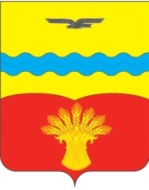 АДМИНИСТРАЦИЯ МУНИЦИПАЛЬНОГО ОБРАЗОВАНИЯПОДОЛЬСКИЙ СЕЛЬСОВЕТ КрасногвардейскОГО районА оренбургской ОБЛАСТИПОСТАНОВЛЕНИЕ01.03.2023                                                                                                       № 27-п                        с. ПодольскО внесении изменений в постановление администрации Подольского сельсовета от 27.09.2019 № 91-п «Об утверждении муниципальной программы «Комплексное развитие сельских территорий Подольского сельсовета Красногвардейского района Оренбургской области»»В соответствии с Уставом муниципального образования Подольский сельсовет Красногвардейского района Оренбургской области:Внести изменения в постановление администрации Подольского сельсовета от 27.09.2019 № 91-п «Об утверждении муниципальной программы «Комплексное развитие сельских территорий Подольского сельсовета Красногвардейского района Оренбургской области»»:. Изложив приложение № 1 к постановлению в новой редакции, согласно приложению № 1 к настоящему постановлению.. Изложив приложение № 2 к муниципальной программе в новой редакции, согласно приложению № 2 к настоящему постановлению.. Изложив приложение № 3 к муниципальной программе в новой редакции, согласно приложению № 3 к настоящему постановлению.Установить, что настоящее постановление вступает в силу со дня его подписания.Контроль за исполнением настоящего постановления оставляю за собой.Глава сельсовета                                                                              Ю.Л. ГавриловРазослано: дело, прокурору района.Приложение № 1к постановлению администрациимуниципального образования Подольский сельсоветКрасногвардейского района Оренбургской областиот 01.03.2023 № 27-пПаспортмуниципальной программы«Комплексное развитие сельских территорий Подольского сельсовета Красногвардейского района Оренбургской области» (далее - Программа)1. Общая характеристика сферы реализации ПрограммыПрограмма разработана в соответствии с Государственной программой «Комплексное развитие сельских территорий», утвержденной постановлением Правительства Российской Федерации от 31 мая 2019 года № 696, стратегией развития Оренбургской области до 2020 года и на период до 2030 года, утвержденной постановлением Правительства Оренбургской области от 20 августа 2010 года № 551-пп, и постановлением Правительства Оренбургской области от  28 апреля 2011 года № 279-п «Об утверждении порядка разработки, реализации и оценки эффективности государственных программ Оренбургской области».Под комплексным развитием сельских территорий следует понимать создание условий для обеспечения стабильного повышения качества и уровня жизни сельского населения на основе преимуществ сельского образа жизни в целях сохранения социального и экономического потенциала сельских территорий. Уровень жизни сельского населения существенно отстает от городского, остро стоит проблема инфраструктурных ограничений, затруднен доступ сельского населения к социальным услугам, информационным технологиям и средствам массовых коммуникаций.Сельские территории Подольского сельсовета включает 7 населенных пунктов.На начало 2023 года сельское население Подольского сельсовета составляло 2,206 тыс.  человек.Темпы депопуляции сельских территорий на фоне высокого уровня безработицы и бедности, снижения доступности для населения важнейших объектов социальной, инженерной, транспортной инфраструктуры принимают угрожающий характер.Водопроводом на сельских территориях оборудовано 92 процента жилищного фонда. Большинство систем водоснабжения не имеет необходимых сооружений и технологического оборудования для улучшения качества воды или работает неэффективно, при этом 80% водопроводных сетей нуждаются в реконструкции и восстановлении. Сложившаяся практика организации инвестирования социального развития и инженерного обустройства сельских территорий в силу недостаточности налогооблагаемой базы регионального и местных бюджетов для финансирования расходов привела к резким диспропорциям в развитии сельских муниципальных образований и области в целом.1.1. Приоритеты в сфере реализации Программы, цели, задачи, сроки и этапы реализации муниципальной программыПрограмма охватывает вопросы государственной поддержки, направленной на развитие социальной сферы и инженерной инфраструктуры села, создание благоприятных условий для жизнедеятельности сельского населения, расширение рынка труда и обеспечение его привлекательности для сельского населения.Создание условий для устойчивого развития сельских территорий является одной из важнейших стратегических целей государственной политики, достижение которой позволит обеспечить продовольственную безопасность, повысить конкурентоспособность российской экономики и благосостояние граждан.Программа разработана с целью создания комфортных условий жизнедеятельности в сельской местности.Решение поставленных задач будет осуществляться посредством:повышения уровня социального и инженерного обустройства сельских территорий и обеспечения для населения доступности и общественно приемлемого качества базовых социальных благ;сокращения разрыва между городом и селом по уровню обеспеченности объектами социальной и инженерной инфраструктур;создания основ для повышения престижности проживания в сельской местности;создания правовых, административных и экономических условий для перехода к устойчивому социально-экономическому развитию сельских МО, эффективной реализации конституционных полномочий ОМС.1.2. Механизмы реализации муниципальной программыМеханизм реализации программы определяется совокупностью взаимосвязанного выполнения функций и административных процедур муниципального управления, направленных на решение задач программы.Основные пути решения поставленных задач:приоритетная государственная поддержка развития социальной сферы и инженерного обустройства сельских МО на областном и местном уровнях;повышение сохранности имеющегося потенциала социальной и инженерной инфраструктур на основе разработки и реализации эффективных механизмов, обеспечивающих содержание и эксплуатацию объектов социальной и инженерной инфраструктур села на уровне нормативных требований;создание благоприятных условий для привлечения в социальную сферу села средств сельскохозяйственных товаропроизводителей, других внебюджетных источников, организаций и функционирования в сфере обслуживания сельского населения малых предпринимательских структур.Срок реализации Программы - 2020 - 2025 годы.2. Перечень показателей (индикаторов) ПрограммыСведения о показателях (индикаторах) Программы приведены в приложении № 1 к Программе.Приложение № 2к постановлению администрациимуниципального образования Подольский сельсоветКрасногвардейского района Оренбургской областиот 01.03.2023 № 27-пПереченьосновных мероприятий муниципальной программыПриложение № 3к постановлению администрациимуниципального образования Подольский сельсоветКрасногвардейского района Оренбургской областиот 01.03.2023 № 27-пРЕСУРСНОЕ ОБЕСПЕЧЕНИЕреализации муниципальной программыОтветственный исполнитель Программы-Администрация Подольского сельсоветаСоисполнители Программы-отсутствуютУчастники Программы-отсутствуютПодпрограммы Программы-отсутствуютЦель Программы-сохранение численности сельского населения;создание комфортных условий жизнедеятельности в сельской местностиЗадачи Программы-создание комфортных условий жизнедеятельности в сельской местности;повышение уровня комплексного обустройства населенных пунктов, расположенных в сельской местности, объектами инженерной инфраструктурыЦелевые индикаторы и показатели Программы--уровень обеспеченности сельского населения питьевой водой - %Ввод в действие локальных водопроводов в сельской местности – км.Срок и этапы реализации Программы-2020 - 2025 годыОбъем бюджетных ассигнований Программы-общий объем бюджетных ассигнований в 2020-2025 годах за счет всех источников финансирования составит 2356,7 тыс. рублей, в том числе по годам:2020 год – 134,1тыс. рублей;2021 год – 43,0 тыс. рублей;2022 год – 0,0 тыс. рублей;2023 год – 0,0 тыс. рублей;2024 год – 1649,6 тыс. рублей;2025 год – 530,0 тыс. рублей;в том числе средства областного бюджета, согласно закона об областном бюджете.N п/пНомер и наименование, основного мероприятияОтветственный исполнитель      Срок      СрокОжидаемый конечный результат (краткое описание)Последствия нереализации основного мероприятияСвязь с показателями (индикаторами) муниципальной программы (подпрограмм) <*>N п/пНомер и наименование, основного мероприятияОтветственный исполнительначала реализацииокончания реализацииОжидаемый конечный результат (краткое описание)Последствия нереализации основного мероприятияСвязь с показателями (индикаторами) муниципальной программы (подпрограмм) <*>«Комплексное развитие сельских территорий Подольского сельсовета Красногвардейского районаОренбургской области»«Комплексное развитие сельских территорий Подольского сельсовета Красногвардейского районаОренбургской области»«Комплексное развитие сельских территорий Подольского сельсовета Красногвардейского районаОренбургской области»«Комплексное развитие сельских территорий Подольского сельсовета Красногвардейского районаОренбургской области»«Комплексное развитие сельских территорий Подольского сельсовета Красногвардейского районаОренбургской области»«Комплексное развитие сельских территорий Подольского сельсовета Красногвардейского районаОренбургской области»«Комплексное развитие сельских территорий Подольского сельсовета Красногвардейского районаОренбургской области»«Комплексное развитие сельских территорий Подольского сельсовета Красногвардейского районаОренбургской области»1Развитие водоснабжения в сельской местностиПодольский сельсовет20202022Обеспечение сельского населения качественной питьевой водой в достаточном количестве, улучшение на этой основе состояния здоровья населенияСнижение уровня качества жизни;ухудшение состояния здоровья на селеВвод в действие локальных водопроводов в сельской местности;уровень обеспеченности сельского населения питьевой водойРемонт памятника павшим воинам ВОВ в с. СтароюлдашевоПодольский сельсовет20232023Приведет к улучшению качества жизни населенияСнижение качества жизни населенияРемонт памятника в сельской местности приведет к улучшению качества жизни населения2Ремонт автомобильной дороги общего пользования по ул. Пушкинская в с. КрасиковоПодольский сельсовет20242024Улучшение состояния дорог общего пользования. Создание комфортных условий населению при перемещение внутри селаСнижение состояния дорог общего пользования.Ремонт дороги в сельской местности, уровень обеспеченности комфортных условий населению при перемещении внутри села3Ремонт памятника культурыПодольский сельсовет20252025Приведет к улучшению качества жизни населенияСнижение качества жизни населенияРемонт памятника в сельской местности приведет к улучшению качества жизни населения№ п/пСтатусНаименование муниципальной программы, подпрограммы, основного мероприятияГлавный распорядитель бюджетных средствКод бюджетной классификацииКод бюджетной классификацииКод бюджетной классификацииОбъем бюджетных ассигнованийОбъем бюджетных ассигнованийОбъем бюджетных ассигнованийОбъем бюджетных ассигнованийОбъем бюджетных ассигнованийОбъем бюджетных ассигнованийОбъем бюджетных ассигнований№ п/пСтатусНаименование муниципальной программы, подпрограммы, основного мероприятияГлавный распорядитель бюджетных средствГРБСРзПрЦСР2019 год2020 год 2021 год 2022год2023год2024год2025год12345678910111213141.Муниципаль-наяпрограмма«Комплексное развитие сельских территорий Подольского сельсовета Красногвардейского района Оренбургской области» Всего 2356,7 тыс. руб. в том числе:0,0134,143,00,00,01649,6530,01.Муниципаль-наяпрограмма«Комплексное развитие сельских территорий Подольского сельсовета Красногвардейского района Оренбургской области» Местный бюджет0,0134,143,00,00,0494,9159,01.Муниципаль-наяпрограмма«Комплексное развитие сельских территорий Подольского сельсовета Красногвардейского района Оренбургской области» Областной бюджет0,00,00,00,00,01649,9371,01.1.Комплексы процессных мероприятийРазвитие водоснабжения в сельской местностиВсего: 177,1 тыс. руб. в том числе:0,0134,143,00,00,00,00,01.1.Комплексы процессных мероприятийРазвитие водоснабжения в сельской местностиМестный бюджет0,0134,1    43,00,00,00,00,01.1.Комплексы процессных мероприятийРазвитие водоснабжения в сельской местностиОбластной бюджет0,00.0     0,00,00.00,00,01.2Комплексы процессных мероприятийРемонт автомобильной дороги общего пользования по ул. Пушкинская в с. КрасиковоВсего: 1649,9 тыс. руб. в том числе:0,00,00,00.00,01649,90,01.2Комплексы процессных мероприятийРемонт автомобильной дороги общего пользования по ул. Пушкинская в с. КрасиковоМестный бюджет0,00,00,00,00.0494,90,01.2Комплексы процессных мероприятийРемонт автомобильной дороги общего пользования по ул. Пушкинская в с. КрасиковоОбластной бюджет0,00,00,00,00,011550,01.3Комплексы процессных мероприятийРемонт памятника культурыВсего: 530,0 тыс. руб. в том числе:0,00,00,00,00,00,0530,01.3Комплексы процессных мероприятийРемонт памятника культурыМестный бюджет0,00,00,00,00,00,0159,01.3Комплексы процессных мероприятийРемонт памятника культурыОбластной бюджет0,00,00,00,00,00,0371,0